Dayton High School 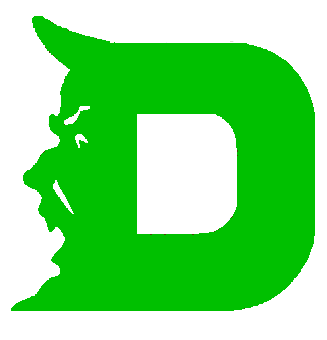 July 2018 Board Report from Principal Ryan KellinghausStaffing update:ACT Bootcamp on July 12thCCR (now “Transition Ready”):Last year’s CCR % without the bonus was 72%This year’s Transition Ready % is 83.6%!Dual credit for vocational students!One to one device pickup and information sessions for students and parentsHiredPostedDillon Mears - Digital Learning Coach  Matt Elrod - HS Social Studies  Sarah Setters - Spanish  Matt Sumpter - HS Math  Mallory Seidel - MS English  Mackenzie Culbertson - HS English  Jamie Woods - Instructional Aide (ISD)  Jen Erdman – Registrar YSC CoordinatorInstructional Aide